沙坪坝区城市排水设施管理处采购2023年度至2024年度维护整治劳务服务(SPB23C00495)中标（成交）结果公告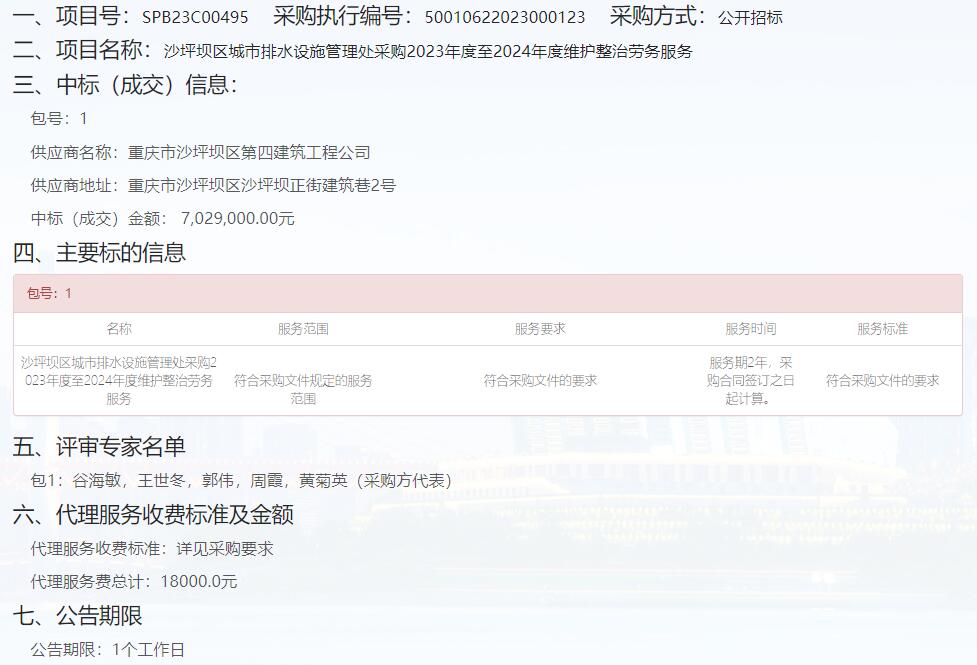 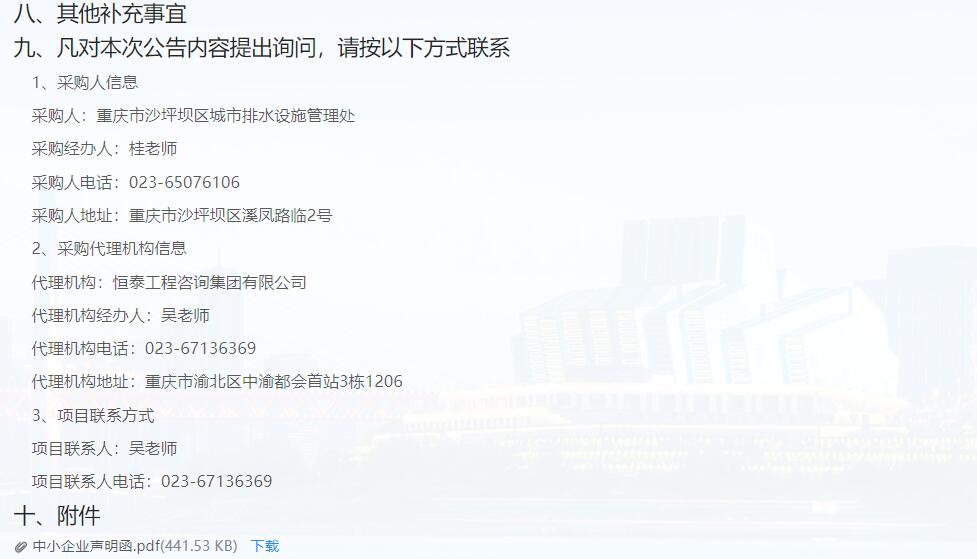 